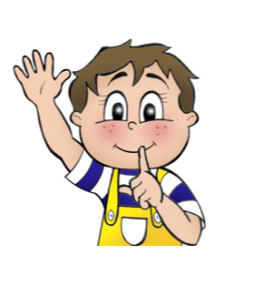 ¡UNA PREGUNTA! Lee el siguiente problema y sustituye las preguntas que aparecen por una sola que tú realices.Esta es tu lista de la compra: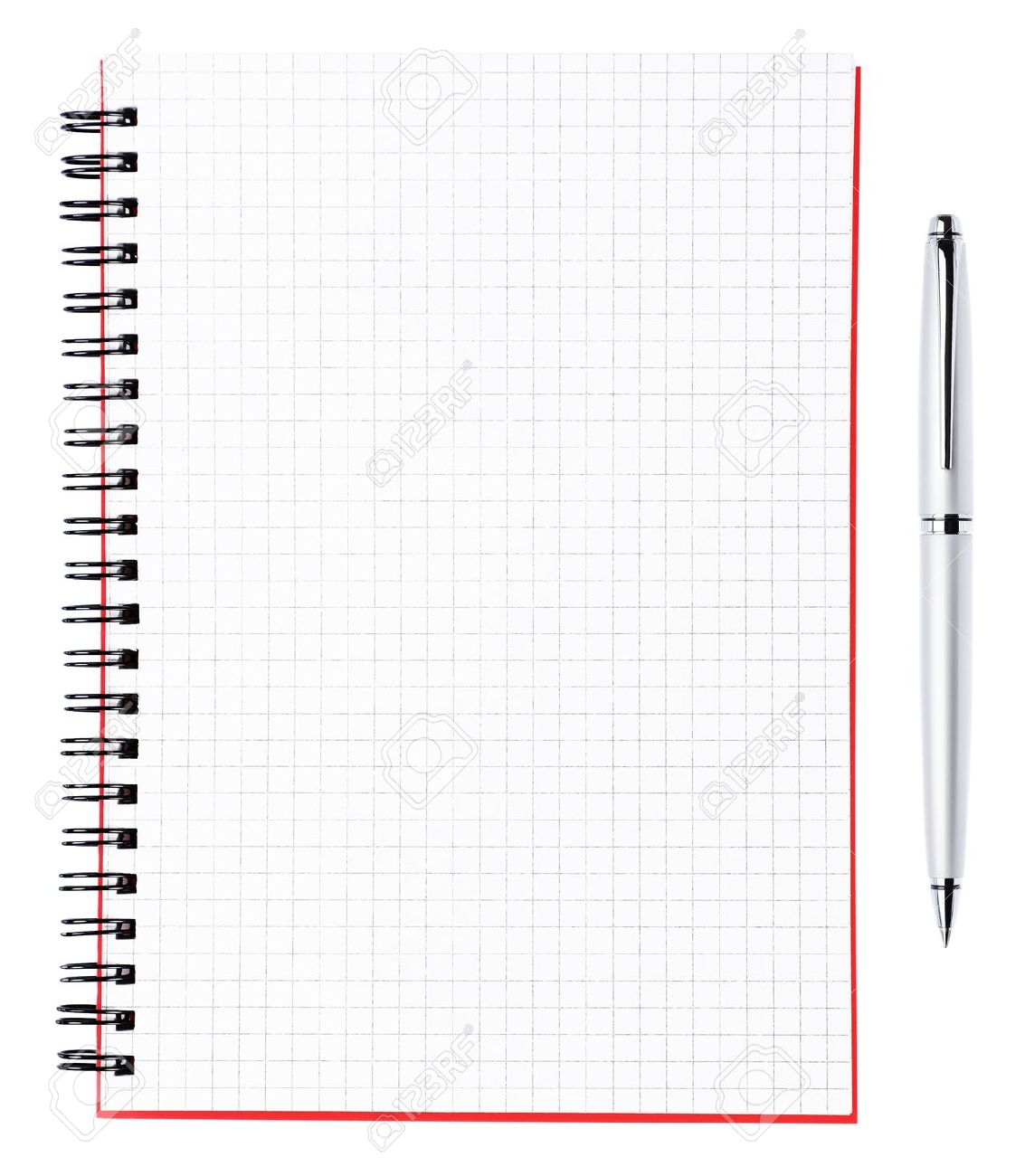 ¿Cuánto te costarán los plátanos?	¿Cuánto te costarán las manzanas?¿Cuánto te costarán las gulas?¿Cuánto te costarán las chuletas?